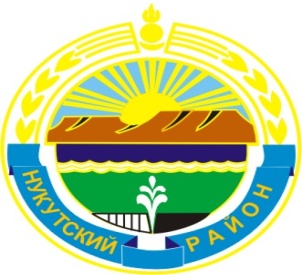 МУНИЦИПАЛЬНОЕ  ОБРАЗОВАНИЕ«НУКУТСКИЙ  РАЙОН»АДМИНИСТРАЦИЯМУНИЦИПАЛЬНОГО ОБРАЗОВАНИЯ«НУКУТСКИЙ РАЙОН»ПОСТАНОВЛЕНИЕот 03 марта  2017 года			№ 47		                              п. НовонукутскийОб утверждении Плана проведения проверокуполномоченным органом по осуществлению контроля в сфере закупок муниципального образования «Нукутский район» на 2017 годВ соответствии с пунктом 3 части 3 статьи 99 Федерального закона от 5 апреля 2013 года № 44-ФЗ «О контрактной системе в сфере закупок товаров, работ, услуг для обеспечения государственных и муниципальных нужд», постановлением Администрации муниципального образования «Нукутский район» от 12 сентября 2016 года, № 194 «Об уполномоченном органе на осуществление контроля в сфере закупок», руководствуясь статьей 35 Устава муниципального образования «Нукутский район», Администрация ПОСТАНОВЛЯЕТ:Утвердить План проведения проверок уполномоченным органом по осуществлению контроля в сфере закупок муниципального образования «Нукутский район»  на 2017 год (Приложение №1).Опубликовать настоящее постановление в печатном издании «Официальный курьер» и разместить на официальном сайте муниципального образования «Нукутский район».Контроль за исполнением настоящего постановления оставляю за собой.      Мэр					С.Г. ГомбоевПриложение №1к постановлению Администрации МО «Нукутский район»от 03.03.2017 г. № 47ПЛАНпроведения проверок уполномоченным органом по осуществлению контроля в сфере закупок муниципального образования «Нукутский район»на 2017 годп/пНаименование субъекта проверкиАдрес местонахождения субъекта проверкиЦель и основания проверкиМесяц начала проведения проверки1Заказчик: Муниципальное бюджетное общеобразовательное учреждение Новоленинская средняя общеобразовательная школаИркутская область, Нукутский район, с. Новоленино, пер. Школьный, 1Предупреждение и выявление нарушений законодательства Российской Федерации о контрактной системы в сфере закупок и иных нормативных правовых актов Российской Федерации. План проведения проверок.Распоряжение о проведении проверкиФевраль – Март2Заказчик: Муниципальное бюджетное общеобразовательное учреждение Тангутская средняя общеобразовательная школаИркутская область, Нукутский район, с. Тангуты, ул. Верхняя, 12Предупреждение и выявление нарушений законодательства Российской Федерации о контрактной системы в сфере закупок и иных нормативных правовых актов Российской Федерации. План проведения проверок.Распоряжение о проведении проверкиМай – Июнь3Заказчик: Муниципальное бюджетное общеобразовательное учреждение Харетская средняя общеобразовательная школаИркутская область, Нукутский район, с. Хареты, ул. Центральная, 32Предупреждение и выявление нарушений законодательства Российской Федерации о контрактной системы в сфере закупок и иных нормативных правовых актов Российской Федерации. План проведения проверок.Распоряжение о проведении проверкиАвгуст – Сентябрь4Заказчик: Муниципальное бюджетное общеобразовательное учреждение Первомайская средняя общеобразовательная школаИркутская область, Нукутский район, с. Первомайск, пер. Кооперативный, д. 7Предупреждение и выявление нарушений законодательства Российской Федерации о контрактной системы в сфере закупок и иных нормативных правовых актов Российской Федерации. План проведения проверок.Распоряжение о проведении проверкиНоябрь – Декабрь